     32.СРЕДНО УЧИЛИЩЕ С ИЗУЧАВАНЕ НА ЧУЖДИ ЕЗИЦИ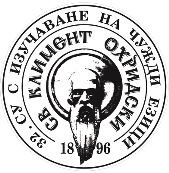     „СВЕТИ КЛИМЕНТ ОХРИДСКИ“гр. София, бул. „Христо Ботев“ №63, тел.: 02/9874358,email: kl_ohridski32@school32.comБЛАНКА ЗА ПРОВЕДЕНИ КОНСУЛТАЦИИПО…………………………………… УЧИТЕЛ……………………………….………………………… ДАТА…………………………….ЧАС………ПРИСЪСТВАЛИ УЧЕНИЦИ: УЧЕНИЦИ ПОКАНЕНИ ДА ПРИСЪСТВАТ ОТ ПРЕПОДАВАТЕЯ С ЦЕЛ ПРЕОДОЛЯВАНЕ ПРОПУСКИ В ЗНАНИЯТА ПО ПРЕДМЕТА ИЛИ ВРЕМЕННИ ОБРАЗОВАТЕЛНИ ЗАТРУДНЕНИЯ:ЗАБЕЛЕЖКИ:………………………………………………………………………………………………………………………………………………………………………………………………………………………………………………………………………………………………………………… Подпис на учителя …………………………                                                    Подпис на ресорния заместник-директор:………………………………ИМЕ НА УЧЕНИКАКЛАСПОДПИС1234567ИМЕ НА УЧЕНИКАКЛАСПОДПИС12345